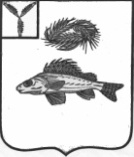 СОВЕТАНТОНОВСКОГО МУНИЦИПАЛЬНОГО ОБРАЗОВАНИЯЕРШОВСКОГО РАЙОНА САРАТОВСКОЙ ОБЛАСТИ(пятого созыва)РЕШЕНИЕОт 27.12.2023г.	№ 8-15О бюджете Антоновского муниципального образованияЕршовского района Саратовской области на 2024 годи на плановый период 2025 и 2026 годов. Руководствуясь Бюджетным кодексом Российской Федерации, Федеральным законом от 06 октября 2003 года № 131-ФЗ «Об общих принципах организации местного самоуправления в Российской Федерации», Уставом Антоновского муниципального образования Ершовского района Саратовской области Совет Антоновского муниципального образования РЕШИЛ:1.Утвердить основные характеристики бюджета Антоновского муниципального образования Ершовского района Саратовской области на 2024год:1) общий объем доходов бюджета в сумме 6541,7тыс. рублей;2) общий объем расходов бюджета в сумме 6541,7тыс. рублей;3) дефицит (профицит) бюджета в сумме 0,0 тыс. рублей.2. Утвердить основные характеристики бюджета Антоновского муниципального образования Ершовского района Саратовской области на 2025 год и на 2026 год:1) общий объем доходов бюджета на 2025 год в сумме 3977,1 тыс. рублей и на 2026 год в сумме 4154,1 тыс. рублей;2) общий объем расходов бюджета на 2025 год в сумме 3977,1 тыс. рублей, в том числе условно утвержденные расходы в сумме 99,4 тыс. рублей и на 2026 год в сумме 4154,1 тыс. рублей, в том числе условно утвержденные расходы в сумме 207,7 тыс. рублей;3)дефицит (профицит) бюджета на 2025 год в сумме 0,0 тыс. рублей и на 2026 год в сумме 0,0 тыс. рублей.3.Утвердить распределение доходов в бюджет Антоновского муниципального образования Ершовского района Саратовской области на 2024 год и на плановый период 2025 и 2026 годов согласно приложению № 1 к настоящему решению.4. Установить, что информационное взаимодействие между управлением Федерального казначейства по Саратовской области и главными администраторами доходов бюджета Антоновского муниципального образования Ершовского района Саратовской области может осуществляться через следующие уполномоченные органы:- муниципальное учреждение «Централизованная бухгалтерия Ершовского муниципального района».5. Утвердить бюджетные ассигнования бюджета Антоновского муниципального образования Ершовского района Саратовской области на 2024 год и на плановый период 2025 и 2026 годов1) общий объем бюджетных ассигнований на исполнение публичных нормативных обязательств:на 2024 год в сумме 38,4 тыс.рублей; (доплата к пенсии мун.служ.)на 2025 год в сумме 38,4 тыс. рублей;на 2026 год в сумме 38,4 тыс.рублей;2) объем бюджетных ассигнований дорожного фонда:на 2024 год в сумме 3652,4 тыс. рублей; (с областными)на 2025 год в сумме 950,9 тыс. рублей;на 2026 год в сумме 983,5 тыс. рублей;3) ведомственную структуру расходов бюджета Антоновского муниципального образования Ершовского района Саратовской области на 2024 год и на плановый период 2025 и 2026 годов согласно приложению № 2 к настоящему Решению;4) распределение бюджетных ассигнований по разделам, подразделам, целевым статьям (муниципальным программам муниципального образования и непрограммным направлениям деятельности), группам и подгруппам видов расходов классификации расходов бюджета Антоновского муниципального образования Ершовского района Саратовской области на 2024 год и на плановый период 2025 и 2026 годов согласно приложению № 3 к настоящему Решению;5) объем и распределение бюджетных ассигнований по целевым статьям (муниципальных программ муниципального образования и непрограммным направлениям деятельности), группам видов расходов, классификации расходов бюджета Антоновского муниципального образования Ершовского района Саратовской области на 2024 год и на плановый период 2025 и 2026 годов согласно приложению № 4 к настоящему Решению.6. Утвердить источники финансирования дефицита бюджета Антоновского муниципального образования Ершовского района Саратовской области на 2024 год и на плановый период 2025 и 2026 годов согласно приложению № 5 к настоящему Решению.7. Установить верхний предел муниципального внутреннего долга Антоновского муниципального образования Ершовского района Саратовской области:по состоянию на 1 января 2025 года в сумме 0,0 тыс. рублей, в том числе верхний предел долга по муниципальным гарантиям в сумме 0,0 тыс рублей;по состоянию на 1 января 2026 года в сумме 0,0 тыс. рублей, в том числе верхний предел долга по муниципальным гарантиям в сумме 0 ,0 тыс. рублей;по состоянию на 1 января 2027 года в сумме 0,0 тыс. рублей, в том числе верхний предел долга по муниципальным гарантиям в сумме 0,0 тыс рублей.8. Утвердить объем межбюджетных трансфертов, предоставляемых из бюджета Антоновского муниципального образования в бюджет Ершовского муниципального района на 2024 год 35,6 тыс. рублей и на плановый период 2024 и 2025 годов 36,9 тыс. рублей и 41,3 тыс. рублей согласно приложению № 6 к настоящему Решению.Остатки средств бюджета Антоновского муниципального образования, за исключением остатков за счет средств межбюджетных трансфертов из других бюджетов, находящиеся по состоянию на 1 января 2024 года на едином счете бюджета Антоновского муниципального образования Ершовского района Саратовской области, в 2024 году могут направляться на увеличение бюджетных ассигнований:в объеме бюджетных ассигнований муниципального дорожного фонда, не использованных в отчетном финансовом году, направляются на увеличение в текущем финансовом году бюджетных ассигнований муниципального дорожного фонда;оплату заключенных от имени сельского поселения муниципальных контрактов на поставку товаров, выполнение работ, оказание услуг, подлежавших в соответствии с условиями этих муниципальных контрактов оплате в 2023 году, в объеме, не превышающем сумму остатка не использованных на начало текущего финансового года бюджетных ассигнований на исполнение указанных муниципальных контрактов.Остатки средств бюджета поселения, за исключением остатков за счет средств межбюджетных трансфертов из других бюджетов, находящиеся по состоянию на 01 января 2024 года на едином счете бюджета Антоновского муниципального образования Ершовского района Саратовской области, в объеме, необходимом для покрытия временных кассовых разрывов, возникающих в ходе исполнения бюджета поселения в 2024 году, могут направляться на их покрытие.9. Установить резервный фонд администрации Антоновского муниципального образования Ершовского района Саратовской области на 2024 год в сумме 3,0 тыс. рублей, на 2025 год в сумме 3,0 тыс. рублей, на 2026 год в сумме 3,0 тыс. рублей.10.Установить, что в соответствии с пунктом 8 статьи 217 Бюджетного кодекса Российской Федерации в сводную бюджетную роспись Антоновского муниципального образования Ершовского района Саратовской области могут быть внесены изменения без внесения изменений в решение о бюджете Антоновского муниципального образования Ершовского района Саратовской области в случаях:а) перераспределение бюджетных ассигнований между разделами, подразделами, целевыми статьями, группами (группами и подгруппами) видов расходов классификации расходов бюджетов в пределах общего объема бюджетных ассигнований, предусмотренных местным бюджетом для финансирования мероприятий муниципальной программы;б) перераспределение бюджетных ассигнований по кодам бюджетной классификации расходов в пределах средств, предусмотренных соответствующим главным распорядителем средств местного бюджета, в целях выполнения условий предоставления межбюджетных трансфертов, предоставляемых в порядке и на условиях, установленных Правительством Саратовской области;в) увеличение (уменьшение) бюджетных ассигнований на сумму дополнительных средств целевого назначения из бюджетов различных уровней.г) увеличение бюджетных ассигнований на сумму не использованных по состоянию на 1 января 2024 года остатков бюджетных ассигнований дорожного фонда и на сумму положительной разницы между фактически поступившим и прогнозировавшимся объемом доходов бюджета, учитываемых при формировании дорожного фонда в 2023 году, 12. Установить исходя из прогнозируемого уровня инфляции (декабрь 2024 года к декабрю 2023 года) размер индексации с 1 октября 2024 года на 4,0 процента, с 1 октября 2025 года на 4,0 процента, с 1 октября 2026 года на 3,9 процента:- денежного вознаграждения Главы муниципального образования;- окладов месячного денежного содержания по должностям муниципальной службы муниципального образования;- должностных окладов лиц, замещающих должности, не являющихся должностями муниципальной службы.13. Настоящее Решение вступает в силу с 1 января 2024 года.14. Настоящее Решение опубликовать на официальном сайте администрации  Антоновского муниципального образования Ершовского муниципального района Саратовской области, в сети Интернет.Глава Антоновского муниципального образования Ершовского районаСаратовской области                                                 В.В.ПрохоренкоПриложение № 1к Решению Совета Антоновскогомуниципального образованияЕршовского района Саратовской области«О бюджете Антоновского муниципального образования Ершовского районаСаратовской области на 2024 годи на плановый период 2025 и 2026 годов» Распределение доходов в бюджет Антоновского муниципального образования Ершовского района Саратовской области по кодам классификации доходов бюджетов на 2024 год и на плановый период 2025 и 2026 годов.(тыс.рублей)Приложение № 2к Решению Совета Антоновскогомуниципального образованияЕршовского района Саратовской области«О бюджете Антоновского муниципального образования Ершовского районаСаратовской области на 2024 годи на плановый период 2025 и 2026 годов»Ведомственная структура расходов бюджета Антоновского муниципального образования Ершовского района Саратовской области на 2024 год и плановый период 2025 и 2026 годов.(тыс. рублей)Приложение № 3к Решению Совета Антоновскогомуниципального образованияЕршовского района Саратовской области«О бюджете Антоновского муниципального образования Ершовского районаСаратовской области на 2024 годи на плановый период 2025 и 2026 годов»Объем и распределение бюджетных ассигнований бюджета Антоновского муниципального образования Ершовского района Саратовской области по разделам, подразделам, целевым статьям (муниципальным программам и
непрограммным направлениям деятельности), группам видов расходов бюджета на 2024 год и плановый период 2025 и 2026 годов.(тыс. рублей)Приложение № 4к Решению Совета Антоновскогомуниципального образованияЕршовского района Саратовской области«О бюджете Антоновского муниципального образования Ершовского районаСаратовской области на 2024 годи на плановый период 2025 и 2026 годов»Распределение бюджетных ассигнований по целевым статьям (муниципальным программам и непрограммным направлениям деятельности,  группам видов расходов классификации расходов бюджета 	Антоновского муниципального образования Ершовского района Саратовской области на 2024 год и плановый период 2025и 2026 годов.(тыс. рублей)Приложение № 5к Решению Совета Антоновскогомуниципального образованияЕршовского района Саратовской области«О бюджете Антоновского муниципального образования Ершовского районаСаратовской области на 2024 годи на плановый период 2025 и 2026 годов»Источники финансирования дефицита бюджета Антоновского муниципального образования Ершовского района Саратовской области на 2024 год и плановый период 2025 и 2026 годов. (тыс. рублей.)Объем межбюджетных трансфертов, предоставляемых из бюджета Антоновского муниципального образования в бюджет  Ершовского муниципального районана 2024 год и на плановый период 2025 и 2026 годов(тыс. рублей)РАСШИФРОВКА РАСХОДОВ БЮДЖЕТААНТОНОВСКОГО МО ЕРШОВСКОГО МР САРАТОВСКОЙ ОБЛАСТИна  2024 год и плановый период 2025-2026 годыГлава  Антоновского МО                                                                    В.В. ПрохоренкоКод бюджетной классификации Наименование доходов2024 год2025 год2026 год100 00000 00 0000 000НАЛОГОВЫЕ И НЕНАЛОГОВЫЕ ДОХОДЫ3633,23763,13924,9НАЛОГОВЫЕ ДОХОДЫ3631,23761,13922,9101 00000 00 0000 000Налоги на прибыль, доходы1079,81160,81247,9101 02000 01 0000 110Налог на доходы физических лиц1079,81160,81247,9103 00000 00 0000 000Налоги на товары (работы, услуги), реализуемые на территории  Российской Федерации940,4950,9983,5103 02000 01 0000 110Акцизы по подакцизным товарам ( продукции), производимым на территории РФ940,4950,9983,5105 00000 00 0000 000Единый сельскохозяйственный налог800,0814,4829,5105 03000 01 0000 110Единый сельскохозяйственный налог800,0814,4829,5106 00000 00 0000 000Налоги на имущество805,0829,0856,0106 01000 00 0000 110Налог на имущество физических лиц 45,049,054,0106 06000 00 0000 110Земельный налог 760,0780,0802,0108 00000 00 0000 000Государственная пошлина6,06,06,0108 04020 01 0000 110Госпошлина за совершение  нотариальных действий6,06,06,0НЕНАЛОГОВЫЕ ДОХОДЫ2,02,02,0116 00000 00 0000 000Штрафы, санкции, возмещение ущерба2,02,02,0116 02020 02 0000 140Административные штрафы, установленные законами субъектов Российской Федерации об административных правонарушениях, за нарушение муниципальных правовых актов2, 02,02,0ИТОГО ДОХОДОВ3633,23763,13924,9200 00000 00 0000 000Безвозмездные поступления2908,5214,0229,2202 00000 00 0000 000Безвозмездные поступления от других бюджетов бюджетной системы Российской Федерации2908,5214,0229,2202 10000 00 0000 000Дотации бюджетам субъектов Российской Федерации и муниципальных образований57,760,661,7202 16000 00 0000 150Дотации на выравнивание бюджетной обеспеченности57,760,661,7202 16001 10 0002 150Дотации бюджетам сельских поселений на выравнивание бюджетной обеспеченности за счёт субвенций из областного бюджета57,760,661,7202 20000 00 0000 150Субсидии бюджетам субъектов Российской Федерации и муниципальных образований2712,00,00,0202 29999 10 0118 150Субсидии бюджетам поселений области на осуществление дорожной деятельности в отношении автомобильных дорог общего пользования местного значения в границах населенных пунктов сельских поселений за счет средств областного дорожного фонда2712,00,00,0202 30000 00 0000 150Субвенции бюджетам субъектов Российской Федерации и муниципальных образований138,8153,4167,5202 35118 10 0000 150Субвенции бюджетам сельских поселений на осуществление первичного воинского учета  органами местного самоуправления поселений, муниципальных и городских округов138,8153,4167,5ВСЕГО ДОХОДОВ6541,73977,14154,1Превышение доходов над расходами (-дефицит, + профицит)НаименованиеКодРазделПодразделЦелеваястатьяВид расходов2024 год2025 год2025 год2026 год2026 год12345678899Администрация Антоновского МО7086541,73881,53881,53954,83954,8Общегосударственные вопросы70801002345,12488,82488,82515,42515,4Функционирование высшего должностного лица субъекта Российской Федерации и муниципального образования7080102900,01000,01000,01000,01000,0Выполнение функций органами местного самоуправления7080102410 00 00000900,01000,01000,01000,01000,0Обеспечение деятельности представительного органа местного самоуправления7080102411 00 00000900,01000,01000,01000,01000,0Расходы на обеспечение деятельности главы  муниципального образования7080102411 00 02000900,01000,01000,01000,01000,0Расходы на выплаты персоналу в целях обеспечения выполнения функций государственными (муниципальными) органами, казенными учреждениями7080102411 00 02000100900,01000,01000,01000,01000,0Функционирование Правительства Российской Федерации, высших исполнительных органов государственной власти субъектов Российской Федерации, местных администраций70801041422,11485,81485,81512,41512,4Выполнение функций органами местного самоуправления7080104410 00 000001386,51448,91448,91448,91471,1Обеспечение деятельности органов исполнительной власти7080104413 00 000001386,51448,91448,91448,91471,1Расходы на обеспечение функций центрального аппарата7080104413 00 022001385,41447,81447,81447,81470,0Расходы на выплаты персоналу в целях обеспечения выполнения функций государственными (муниципальными) органами, казенными учреждениями7080104413 00 022001001097,31156,81156,81156,81177,0Закупка товаров, работ и услуг для государственных (муниципальных) нужд7080104413 00 02200200286,1290,0290,0290,0292,0Иные бюджетные ассигнования7080104413 00 022008002,01,01,01,01,0Уплата земельного налога, налога на имущество  и транспортного налога органами местного самоуправления7080104413 00 061001,11,11,11,11,1Иные бюджетные ассигнования7080104413 00 061008001,11,11,11,11,1Предоставление межбюджетных трансфертов7080104960 00 0000035,636,936,936,941,3Предоставление межбюджетных трансфертов из бюджетов поселений7080104961 00 0000035,636,936,936,941,3Межбюджетные трансферты, передаваемые бюджетам муниципальных районов из бюджетов поселений на осуществление части полномочий по решению вопросов местного значения соответствии с заключёнными соглашениями в части формирования и исполнения бюджетов поселений7080104961 00 0301035,636,936,936,941,3Межбюджетные трансферты7080104961 00 0301050035,636,936,936,941,3Резервные фонды70801113,03,03,03,03,0Программа муниципального образования70801113,03,03,03,03,0Развитие муниципального управления муниципального образования до 2025 года7080111770 00 000003,03,03,03,03,0подпрограмма «Управление муниципальными финансами в муниципальном образовании»7080111773 01 000003,03,03,03,03,0Управление резервными средствами7080111773 01 000013,03,03,03,03,0Средства, выделяемые из резервного фонда администрации муниципального образования7080111773 01 000013,03,03,03,03,0Иные бюджетные ассигнования7080111773 01 000018003,03,03,03,03,0Другие общегосударственные вопросы708011320,00,00,00,00,0Мероприятия в сфере приватизации и продажи муниципального имущества муниципального образования7080113440 00 0000020,00,00,00,00,0Оценка недвижимости, признания прав и регулирования отношений по муниципальной собственности7080113440 00 0660020,00,00,00,00,0Закупка товаров, работ и услуг для государственных (муниципальных) нужд7080113440 00 0660020020,00,00,00,00,0Осуществление переданных полномочий  РФ7080203900 00 00000138,8153,4153,4167,5167,5Осуществление переданных полномочий  РФ за счет субвенций из федерального бюджета7080203902 00 00000138,8153,4153,4167,5167,5Осуществление первичного воинского учета органами местного самоуправления поселений, муниципальных и городских округов708020390 2 00 51180138,8153,4153,4167,5167,5Расходы на выплаты персоналу в целях обеспечения выполнения функций государственными (муниципальными) органами, казенными учреждениями7080203902 00 51180100137,8152,4152,4166,5166,5Закупка товаров, работ и услуг для государственных (муниципальных) нужд7080203902 00 511802001,01,01,01,01,0Национальная экономика70804003652,4950,9950,9983,5983,5Дорожное хозяйство ( дорожные фонды)70804093652,4950,9983,5983,5983,5Программа муниципального образования70804093652,4950,9983,5983,5983,5Развитие транспортной системы   муниципального образования на 2023-2025 годы 7080409780 00 000003652,4950,9983,5983,5983,5подпрограмма  « Повышение безопасности дорожного движения на территории муниципального образования»7080409781 00 0000040,040,040,040,040,0Мероприятие « Повышение безопасности дорожного движения»7080409781 00 1010040,040,040,040,040,0 Повышение безопасности дорожного движения ( акцизы)7080409781 00 1010140,040,040,040,040,0Закупка товаров, работ и услуг для государственных ( муниципальных) нужд7080409781 00 1010120040,040,040,040,040,0подпрограмма «Капитальный ремонт, ремонт и содержание автомобильных дорог местного значения в границах поселения, находящихся в муниципальной собственности»7080409782 00 000003612,4910,9943,5943,5943,5Капитальный ремонт, ремонт и содержание автомобильных дорог местного значения в границах поселения, находящихся в муниципальной собственности7080409782 00 10210900,40910,9943,5943,5943,5Капитальный ремонт, ремонт и содержание автомобильных дорог местного значения в границах поселения, находящихся в муниципальной собственности за счет средств  дорожного фонда муниципального образования     ( акцизы)7080409782 00 10211900,40910,9943,5943,5943,5Закупка товаров, работ и услуг для государственных ( муниципальных) нужд7080409782 00 10211200900,40910,9943,5943,5943,5Мероприятие «Комплекс процессных мероприятий «Развитие и обеспечение сохранности сети автомобильных дорог Саратовской области»7080409782 01 00002712,00,00,00,00,0Осуществление дорожной деятельности в отношении автомобильных дорог общего пользования местного значения в границах населенных пунктов сельских поселений7080409782 01 7193D2712,00,00,00,00,0Закупка товаров, работ и услуг для государственных (муниципальных) нужд7080409782 01 7193D2002712,00,00,00,00,0Жилищно-коммунальное хозяйство7080500367,0250,0250,0250,0250,0Благоустройство7080503367,0250,0250,0250,0250,0Программа муниципального образования7080503367,0250,0250,0250,0250,0Благоустройство на территории муниципального образования до 2024 года7080503840 00 00000367,0250,0250,0250,0250,0подпрограмма «Уличное освещение»7080503840 00 01111312,6150,0150,0150,0150,0Закупка товаров, работ и услуг для государственных (муниципальных) нужд7080503840 00 01111200312,6150,0150,0150,0150,0подпрограмма « Развитие благоустройства на территории муниципального образования»7080503840 00 0111354,4100,0100,0100,0100,0Закупка товаров, работ и услуг для государственных (муниципальных) нужд7080503840 00 0111320054,4100,0100,0100,0100,0Социальная политика708100038,438,438,438,438,4Пенсионное обеспечение708100138,438,438,438,438,4Программа муниципального образования708100138,438,438,438,438,4Социальная поддержка и социальное обслуживание муниципального образования до 2024 года7081001800 00 0000038,438,438,438,438,4подпрограмма « Социальная поддержка граждан»7081001802 01 0000038,438,438,438,438,4Доплата к пенсиям муниципальным служащим7081001802 01 0111738,438,438,438,438,4Социальное обеспечение и иные выплаты населению7081001802 01 0111730038,438,438,438,438,4 Всего расходов:6541,73881,53881,53954,83954,8НаименованиеРазделПодразделЦелеваястатьяВид расходов2024 год2025 год2025 год2026 год2026 год1324567788Общегосударственные вопросы01002345,12488,82488,82515,42515,4Функционирование высшего должностного лица субъекта Российской Федерации и муниципального образования0102900,01000,01000,01000,01000,0Выполнение функций органами местного самоуправления0102410 00 00000900,01000,01000,01000,01000,0Обеспечение деятельности представительного органа местного самоуправления0102411 00 00000900,01000,01000,01000,01000,0Расходы на обеспечение деятельности главы  муниципального образования0102411 00 02000900,01000,01000,01000,01000,0Расходы на выплаты персоналу в целях обеспечения выполнения функций государственными (муниципальными) органами, казенными учреждениями0102411 00 02000100900,01000,01000,01000,01000,0Функционирование Правительства Российской Федерации, высших исполнительных органов государственной власти субъектов Российской Федерации, местных администраций01041422,11485,81485,81512,41512,4Выполнение функций органами местного самоуправления0104410 00 000001386,51448,91448,91448,91471,1Обеспечение деятельности органов исполнительной власти0104413 00 000001386,51448,91448,91448,91471,1Расходы на обеспечение функций центрального аппарата0104413 00 022001385,41447,81447,81447,81470,0Расходы на выплаты персоналу в целях обеспечения выполнения функций государственными (муниципальными) органами, казенными учреждениями0104413 00 022001001097,31156,81156,81156,81177,0Закупка товаров, работ и услуг для государственных (муниципальных) нужд0104413 00 02200200286,1290,0290,0290,0292,0Иные бюджетные ассигнования0104413 00 022008002,01,01,01,01,0Уплата земельного налога, налога на имущество  и транспортного налога органами местного самоуправления0104413 00 061001,11,11,11,11,1Иные бюджетные ассигнования0104413 00 061008001,11,11,11,11,1Предоставление межбюджетных трансфертов0104960 00 0000035,636,936,936,941,3Предоставление межбюджетных трансфертов из бюджетов поселений0104961 00 0000035,636,936,936,941,3Межбюджетные трансферты, передаваемые бюджетам муниципальных районов из бюджетов поселений на осуществление части полномочий по решению вопросов местного значения соответствии с заключёнными соглашениями в части формирования и исполнения бюджетов поселений0104961 00 0301035,636,936,936,941,3Межбюджетные трансферты0104961 00 0301050035,636,936,936,941,3Резервные фонды01113,03,03,03,03,0Программа муниципального образования01113,03,03,03,03,0Развитие муниципального управления муниципального образования до 2025 года0111770 00 000003,03,03,03,03,0подпрограмма «Управление муниципальными финансами в муниципальном образовании»0111773 01 000003,03,03,03,03,0Управление резервными средствами0111773 01 000013,03,03,03,03,0Средства, выделяемые из резервного фонда администрации муниципального образования0111773 01 000013,03,03,03,03,0Иные бюджетные ассигнования0111773 01 000018003,03,03,03,03,0Другие общегосударственные вопросы011320,00,00,00,00,0Мероприятия в сфере приватизации и продажи муниципального имущества муниципального образования0113440 00 0000020,00,00,00,00,0Оценка недвижимости, признания прав и регулирования отношений по муниципальной собственности0113440 00 0660020,00,00,00,00,0Закупка товаров, работ и услуг для государственных (муниципальных) нужд0113440 00 0660020020,00,00,00,00,0Осуществление переданных полномочий  РФ0203900 00 00000138,8153,4153,4167,5167,5Осуществление переданных полномочий  РФ за счет субвенций из федерального бюджета0203902 00 00000138,8153,4153,4167,5167,5Осуществление первичного воинского учета органами местного самоуправления поселений, муниципальных и городских округов020390 2 00 51180138,8153,4153,4167,5167,5Расходы на выплаты персоналу в целях обеспечения выполнения функций государственными (муниципальными) органами, казенными учреждениями0203902 00 51180100137,8152,4152,4166,5166,5Закупка товаров, работ и услуг для государственных (муниципальных) нужд0203902 00 511802001,01,01,01,01,0Национальная экономика04003652,4950,9950,9983,5983,5Дорожное хозяйство ( дорожные фонды)04093652,4950,9983,5983,5983,5Программа муниципального образования04093652,4950,9983,5983,5983,5Развитие транспортной системы   муниципального образования на 2023-2025 годы 0409780 00 000003652,4950,9983,5983,5983,5подпрограмма  « Повышение безопасности дорожного движения на территории муниципального образования»0409781 00 0000040,040,040,040,040,0Мероприятие « Повышение безопасности дорожного движения»0409781 00 1010040,040,040,040,040,0 Повышение безопасности дорожного движения ( акцизы)0409781 00 1010140,040,040,040,040,0Закупка товаров, работ и услуг для государственных ( муниципальных) нужд0409781 00 1010120040,040,040,040,040,0подпрограмма «Капитальный ремонт, ремонт и содержание автомобильных дорог местного значения в границах поселения, находящихся в муниципальной собственности»0409782 00 000003612,4910,9943,5943,5943,5Капитальный ремонт, ремонт и содержание автомобильных дорог местного значения в границах поселения, находящихся в муниципальной собственности0409782 00 10210900,40910,9943,5943,5943,5Капитальный ремонт, ремонт и содержание автомобильных дорог местного значения в границах поселения, находящихся в муниципальной собственности за счет средств  дорожного фонда муниципального образования     ( акцизы)0409782 00 10211900,40910,9943,5943,5943,5Закупка товаров, работ и услуг для государственных ( муниципальных) нужд0409782 00 10211200900,40910,9943,5943,5943,5Мероприятие «Комплекс процессных мероприятий «Развитие и обеспечение сохранности сети автомобильных дорог Саратовской области»0409782 01 00002712,00,00,00,00,0Осуществление дорожной деятельности в отношении автомобильных дорог общего пользования местного значения в границах населенных пунктов сельских поселений0409782 01 7193D2712,00,00,00,00,0Закупка товаров, работ и услуг для государственных (муниципальных) нужд0409782 01 7193D2002712,00,00,00,00,0Жилищно-коммунальное хозяйство0500367,0250,0250,0250,0250,0Благоустройство0503367,0250,0250,0250,0250,0Программа муниципального образования0503367,0250,0250,0250,0250,0Благоустройство на территории муниципального образования до 2024 года0503840 00 00000367,0250,0250,0250,0250,0подпрограмма «Уличное освещение»0503840 00 01111312,6150,0150,0150,0150,0Закупка товаров, работ и услуг для государственных (муниципальных) нужд0503840 00 01111200312,6150,0150,0150,0150,0подпрограмма « Развитие благоустройства на территории муниципального образования»0503840 00 0111354,4100,0100,0100,0100,0Закупка товаров, работ и услуг для государственных (муниципальных) нужд0503840 00 0111320054,4100,0100,0100,0100,0Социальная политика100038,438,438,438,438,4Пенсионное обеспечение100138,438,438,438,438,4Программа муниципального образования100138,438,438,438,438,4Социальная поддержка и социальное обслуживание муниципального образования до 2024 года1001800 00 0000038,438,438,438,438,4подпрограмма « Социальная поддержка граждан»1001802 01 0000038,438,438,438,438,4Доплата к пенсиям муниципальным служащим1001802 01 0111738,438,438,438,438,4Социальное обеспечение и иные выплаты населению1001802 01 0111730038,438,438,438,438,4 Всего расходов:6541,73881,53881,53954,83954,8НаименованиеЦелеваястатьяВидрасходов2024 год2025 год2026 год2024 год2025 год2026 годРазвитие муниципального управления муниципального образования до 2024 года770 00 000003,03,03,0подпрограмма «Управление муниципальными финансами в муниципальном образовании»773 01 000003,03,03,0Управление резервными средствами773 01 000013,03,03,0Средства, выделяемые из резервного фонда администрации муниципального образования773 01 000013,03,03,0Иные бюджетные ассигнования773 01 000018003,03,03,0Развитие транспортной системы на территории муниципального образования на 2023-2025 годы78000000003652,4950,9983,5подпрограмма  « Повышение безопасности дорожного движения на территории муниципального образования»781 00 0000040,040,040,0Повышение безопасности дорожного движения ( акцизы)781 00 1010140,040,040,0Закупка товаров, работ и услуг для государственных (муниципальных) нужд781 00 1010120040,040,040,0подпрограмма «Капитальный ремонт, ремонт и содержание автомобильных дорог местного значения в границах поселения , находящихся в муниципальной собственности»782 00 000003612,4910,9943,5Капитальный ремонт, ремонт и содержание автомобильных дорог местного значения в границах поселения , находящихся в муниципальной собственности за счет средств дорожного фонда муниципального образования ( акцизы)782 00 10210900,40910,9943,5Капитальный ремонт, ремонт и содержание автомобильных дорог местного значения в границах поселения , находящихся в муниципальной собственности за счет средств дорожного фонда муниципального образования ( акцизы)782 00 10211900,40910,9943,5Закупка товаров, работ и услуг для государственных (муниципальных) нужд782 00 10211200900,40910,9943,5Мероприятие «Комплекс процессных мероприятий «Развитие и обеспечение сохранности сети автомобильных дорог Саратовской области»78201000002712,00,00,0Осуществление дорожной деятельности в отношении автомобильных дорог общего пользования местного значения в границах населенных пунктов сельских поселений782017193D2712,00,00,0Закупка товаров, работ и услуг для государственных (муниципальных) нужд782017193D2002712,00,00,0Социальная поддержка и социальное обслуживание граждан  муниципального образования  до 2024 года800 00 0000038,438,438,4подпрограмма «Социальная поддержка граждан»802 01 0000038,438,438,4Доплата к пенсиям муниципальным служащим802 00 0111738,438,438,4Социальное обеспечение и иные выплаты  населению802 00 0111730038,438,438,4Благоустройство территории муниципального образования  на 2023-2025 годы840 00 00000367,0250,0250,0подпрограмма «Уличное освещение»840 00 01111312,6150,0150,0Закупка товаров, работ и услуг для государственных (муниципальных) нужд840 00 01111200312,6150,0150,0подпрограмма « Развитие благоустройства на территории муниципального образования»840 00 0111354,4100,0100,0Закупка товаров, работ и услуг для государственных (муниципальных) нужд840 00 0111320054,4100,0100,0Выполнение функций органами местного самоуправления410 00 000002286,52448,92471,1Обеспечение деятельности представительного органа  местного самоуправления411 00 00000900,01000,01000,0Расходы на обеспечение деятельности главы  муниципального образования411 00 02000900,01000,01000,0Расходы на выплаты персоналу в целях обеспечения выполнения функций государственными (муниципальными) органами, казенными учреждениями411 00 02000100900,01000,01000,0Обеспечение деятельности органов исполнительной власти413 00 000001386,51448,91471,1Расходы на обеспечение функций центрального аппарата413 00 022001385,41447,81470,0Расходы на выплаты персоналу в целях обеспечения выполнения функций государственными (муниципальными) органами, казенными учреждениями413 00 022001001097,31156,81177,0Закупка товаров, работ и услуг для государственных (муниципальных) нужд413 00 02200200286,1290,0292,0Иные бюджетные ассигнования413 00 022008002,01,01,0Уплата земельного налога, налога на имущество  и транспортного налога органами местного самоуправления413 00 061001,11,11,1Иные бюджетные ассигнования413 00 061008001,11,11,1Предоставление межбюджетных трансфертов960 00 0000035,636,941,3Предоставление межбюджетных трансфертов из бюджетов поселений961 00 0000035,636,941,3Межбюджетные трансферты, передаваемые бюджетам муниципальных районов из бюджетов поселений на осуществление части полномочий по решению вопросов местного значения соответствии с заключёнными соглашениями в части формирования и исполнения бюджетов поселений961 00 0301035,636,941,3Межбюджетные трансферты961 00 0301050035,636,941,3Мероприятия в сфере приватизации и продажи муниципального имущества муниципального образования440 00 0000020,00,00,0Оценка недвижимости, признания прав и регулирования отношений по муниципальной собственности440 00 0660020,00,00,0Закупка товаров, работ и услуг для государственных (муниципальных) нужд440 00 0660020020,00,00,0Осуществление переданных полномочий  РФ900 00 00000138,8153,4167,5Осуществление переданных полномочий  РФ за счет субвенций из федерального бюджета902 00 00000138,8153,4167,5Осуществление первичного воинского учета органами местного самоуправления поселений, муниципальных и городских округов90 2 00 51180138,8153,4167,5Расходы на выплаты персоналу в целях обеспечения выполнения функций государственными (муниципальными) органами, казенными учреждениями902 00 51180100137,8152,4166,5Закупка товаров, работ и услуг для государственных (муниципальных) нужд902 00 511802001,01,01,0Всего расходов:6541,73881,53954,8Код бюджетнойклассификацииНаименование источника финансирования дефицита бюджета2024год2025год2026 годКод бюджетнойклассификацииНаименование источника финансирования дефицита бюджета2024год1234501 00 00 00 00 0000 000Источники внутреннего финансирования дефицита бюджета 00001 02 00 00 00 0000 000Кредиты кредитных организаций в валюте Российской Федерации00001 02 00 00 00 0000 700Привлечение кредитов от кредитных организаций в валюте Российской Федерации00001 02 00 00 10 0000 710Привлечение сельским поселением кредитов от кредитных организаций в валюте Российской Федерации00001 03 00 00 00 0000 000Бюджетные кредиты из других бюджетов бюджетной системы Российской Федерации00001 03 01 00 00 0000 000Бюджетные кредиты из других бюджетов бюджетной системы Российской Федерации в валюте Российской Федерации00001 03 01 00 00 0000 700Привлечение бюджетных кредитов из других бюджетов бюджетной системы Российской Федерации в валюте Российской Федерации00001 03 01 00 10 0000 710Привлечение кредитов из других бюджетов бюджетной системы Российской Федерации бюджетами сельских поселений в валюте Российской Федерации00001 03 01 00 00 0000 800Погашение бюджетных кредитов, полученных из других бюджетов бюджетной системы Российской Федерации в валюте Российской Федерации00001 03 01 00 10 0000 810Погашение бюджетами сельских поселений кредитов из других бюджетов бюджетной системы Российской Федерации в валюте Российской Федерации00001 05 00 00 00 0000 000Изменение остатков средств на счетах по учету средств бюджетов00001 05 00 00 00 0000 500Увеличение остатков средств бюджетов00001 05 02 01 10 0000 510Увеличение прочих остатков денежных средств бюджетов сельских поселений00001 05 00 00 10 0000 600Уменьшение остатков средств бюджетов00001 05 02 01 10 0000 610Уменьшение прочих остатков денежных средств бюджетов сельских поселений 000Приложение № 6к Решению Совета Антоновскогомуниципального образованияЕршовского района Саратовской области«О бюджете Антоновского муниципального образования Ершовского районаСаратовской области на 2024 годи на плановый период 2025 и 2026 годов»НаименованиеЦелевая статья2024 год2025 год2026год12345Всего35,636,941,3Предоставление межбюджетных трансфертов960 00 0000035,636,941,3Межбюджетные трансферты, передаваемые бюджетам муниципальных районов из бюджетов поселений на осуществление части полномочий по решению вопросов местного значения соответствии с заключёнными соглашениями в части формирования и исполнения бюджетов поселений961 00 0301035,636,941,3Раздел. Подраздел. Целевая статья. Вид  расходов. (статья  расходов)Наименование2024 г2025 г2026 г708 0102 4110002000 121 (211)Зарплата главы администрации691250,0768050,0768050,0708 0102 4110002000 129 (213)Начисление на оплату труда208750,0231950,0231950,0Всего900 000,01 000000,01 000000,0708 0104 4130002200 121 (211)Зарплата аппарата.842780,0888480,0904000,0708 0104 4130002200 129 (213)Начисление на оплату труда.254520,0268320,0273000,0Всего:1097300,01 156800,01 1770000708 0104 4130002200 244 (221)Услуга связи.36100,036500,037000,0708 0104 4130002200 247 (223)Коммунальные услуги.60000,061000,061500,0708 0104 4130002200 244 (225)Услуги по содержанию имущества.20000,021100,021500,0708 0104 4130002200 244 (226)Прочие услуги.10000,010000,010000,0708 0104 4130002200 244 (227)Страхование5000,05500,05500,0708 0104 4130002200 244 (343)Увеличение стоимости горюче-смазочных материалов115000,0115900,0116000,0708 0104 4130002200 244 (346)Увеличение стоимости прочих материальных запасов40000,040000,040500,0Всего:286 100,0290 000,0292 000 ,0708 0104 4130002200 853 (290)  Членские взносы2000,01000,01000,0Всего:2000,01000,01000,0708 0104 4130006100 852 (291/297)Расходы по транспортному налогу1100,01100,01100,0Всего:1100,01 100,01 100,0708 0104 9610003010 540 (251)Межбюджетные трансферты из бюджетов поселений в бюджет ЕМР35600,036900,041300,0Всего:35 600,036 900,041 300,0708 0111 7730100001 870 (297)Резервный фонд3000,03000,03000,0Всего:3 000,03 000,03 000,0708 0113 4400006600 244 (226)Оценка недвижимости, признания прав и регулирования отношений по муниципальному собственности20000,00,00,0Всего:20 000,00,00,0708 0203 9020051180 121 (211)Зарплата инспектора ВУС105 837,0117 050,0127 880,0708 0203 9020051180 129 (213)Начисление на оплату труда31 9630,35 350,038 620,0708 0203 9020051180 244 (346)Увеличение стоимости материальных запасов1 000,01 000,01 000,0Всего:138 800,0153 400,0167 500,0708 0409 7810010101 244 (346)Повышение безопасности дорожного движения40000,040000,040000,0708 0409 7820010211 244 (225)  Капитальный ремонт, ремонт и содержание автомобильных   дорог поселений900400,0910900,0943500,0708 0409 782017193D 244(225)Осуществление дорожной деятельности в отношении автомобильных дорог общего пользования местного значения в границах населенных пунктов сельских поселений за счет средств областного дорожного фонда2712000,00,00,0Всего:3652400,0950900,0983500,0708 0503 8400001111 244 (224)Арендная плата за пользование имуществом ( за исключением земельных участков и других обособленных природных объектов)12000,00,00,0708 0503 8400001111 244 (225)Техническое обслуживание светильников уличного освещения 145600,00,00,0708 0503 8400001111 247 (223)Уличное освещение.155000,0150000,0150000,0708 0503 8400001113 244 (310)Развитие благоустройства на территории муниципального образования54400,0100000,0100000,0Всего:367 000,0250 000,0250 000,0708 1001 8020101111 312 (264)Пенсии, пособия, выплачиваемые организациями сектора государственного управления38400,038400,038400,0Всего:38400,038400,038400,0ВСЕГО РАСХОДОВ:6 541700,03 881500,03 954800,0